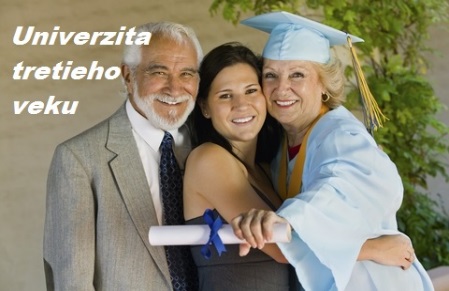 Univerzita tretieho veku Trnavskej univerzity v Trnave ponúka: štúdium prostredníctvom cyklu prednášok(Možnosť prihlásiť sa na celý cyklus prednášok ale i na jednotlivé prednášky zvlášť)Doba trvania – 5 týždňov  v mesiacoch január/február 2017Každý týždeň prednáška s iným zameraním (2 x týždenne po 3 vyučovacie hodiny)1. týždeň – Základy práce na sociálnych sieťach (facebook, linkedIn...) a e-mail2. týždeň – Štúdium svätého písma3. týždeň – Ochrana seniorov (pred nepoctivými praktikami podnikateľov, pred domácim násilím)4. týždeň – Zachovanie zdravia v produktívnom veku5. týždeň – História TrnavyCena : za prednášku (2 x 3 vyučovacie hodiny)  10 € za celý cyklus prednášok (5 týždňov – 2 x 3 vyučovacie hodiny za týždeň)   35 €Podmienky : vek nad 40 rokov            minimálny počet prihlásených pre otvorenie celého cyklu prednášok 10 osôbTermín pre podanie prihlášky: najneskôr do 30. novembra 2016Kontakt: Mgr. Lucia Rafajdusová, 033/5939 316, mail: lucia.rafajdusova@truni.sk